НАЛОГОВАЯ СЛУЖБА ПРОВОДИТ ДНИ ОТКРЫТЫХ ДВЕРЕЙ ДЛЯ НАЛОГОПЛАТЕЛЬЩИКОВ–ФИЗИЧЕСКИХ ЛИЦ! Дни открытых дверей пройдут во всех территориальных налоговых инспекциях России. 09 ноября 2018 года (пятница) с 09.00 до 18.0010 ноября 2018 года (суббота) с 10.00 до 15.00В рамках данного мероприятия все желающие смогут больше узнать о порядке исполнения налоговых уведомлений по имущественным налогам и налогу на доходы физических лиц. Специалисты налоговой службы подробно расскажут о том, кто должен уплачивать налоги, в какие сроки, какие ставки и льготы применяются в конкретном муниципальном образовании, а также ответят на другие вопросы граждан по теме налогообложения.Все желающие смогут пройти процедуру регистрации в интернет-сервисе ФНС России «Личный кабинет налогоплательщика для физических лиц».  При себе необходимо иметь документ, удостоверяющий личность. 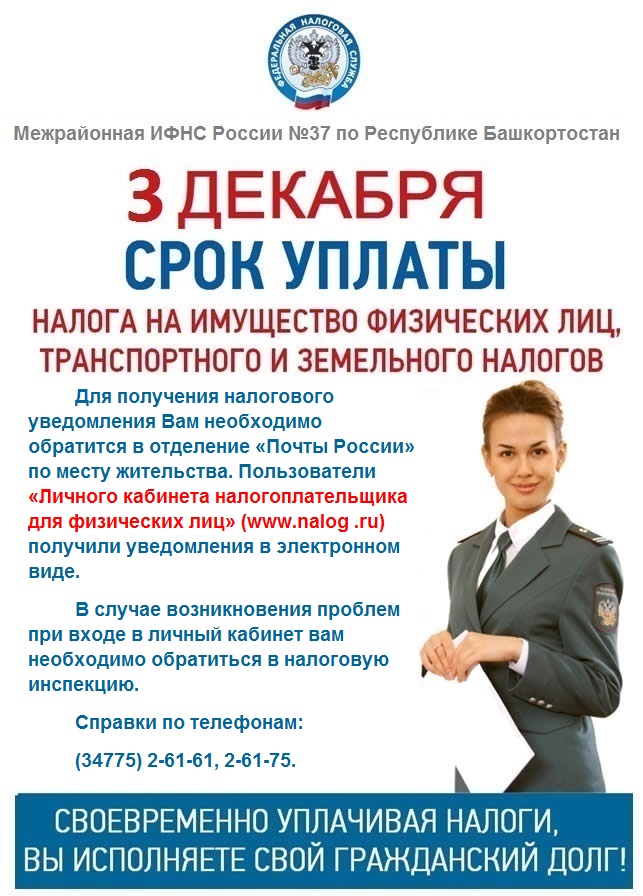 Уважаемые налогоплательщики – физические лица!Если в вашем налоговом уведомлении: содержатся неточные (неактуальные) сведения;не учтены налоговые льготы и (или) налоговые вычеты –Вы можете направить соответствующее обращение в налоговую инспекцию с использованием сервисов «Личный кабинет налогоплательщика» или «Обратиться в ФНС России», размещенных на официальном интернет-сайте ФНС России www.nalog.ru. При наличии оснований для перерасчета налога (налогов) и формирования нового налогового уведомления налоговая инспекция не позднее 30 дней: 1) обнулит ранее начисленную сумму налога и пеней; 2) сформирует новое налоговое уведомление с указанием нового срока уплаты налога и разместит его в Личном кабинете налогоплательщика;3) в случае если вы не являетесь пользователем Личного кабинета налогоплательщика, направит вам новое налоговое уведомление в установленном порядке;4) направит вам ответ на обращение (разместит его в Личном кабинете налогоплательщика), в т.ч. в случае отсутствия основания для перерасчета налога (налогов).Дополнительную информацию можно получить по телефонам МежрайоннойИФНС России №37 по Республике Башкортостан -г.Сибай ул.Маяковского,31/1телефон горячей линии +7(34775)2-61-61, 2-61-75-г.Баймак, пр-т С.Юлаева,9.телефон горячей линии +7(34751)2-13-88-с.Акъяр,пр-т С.Юлаева,20/1телефон горячей линии +7(34758)2-18-53-с.Аскарово ул.Ленина,31;телефон горячей линии +7(34772)2-10-04-с.Зилаир ул.Красных Партизан,48;телефон горячей линии +7(34752)2-22-19либо по бесплатному телефону Единого контакт-центра ФНС России: 8 800-222-22-22. В исключительных случаях указанный срок может быть продлен не более чем на 30 дней при неполучении по запросу налогового органа необходимых документов и материалов.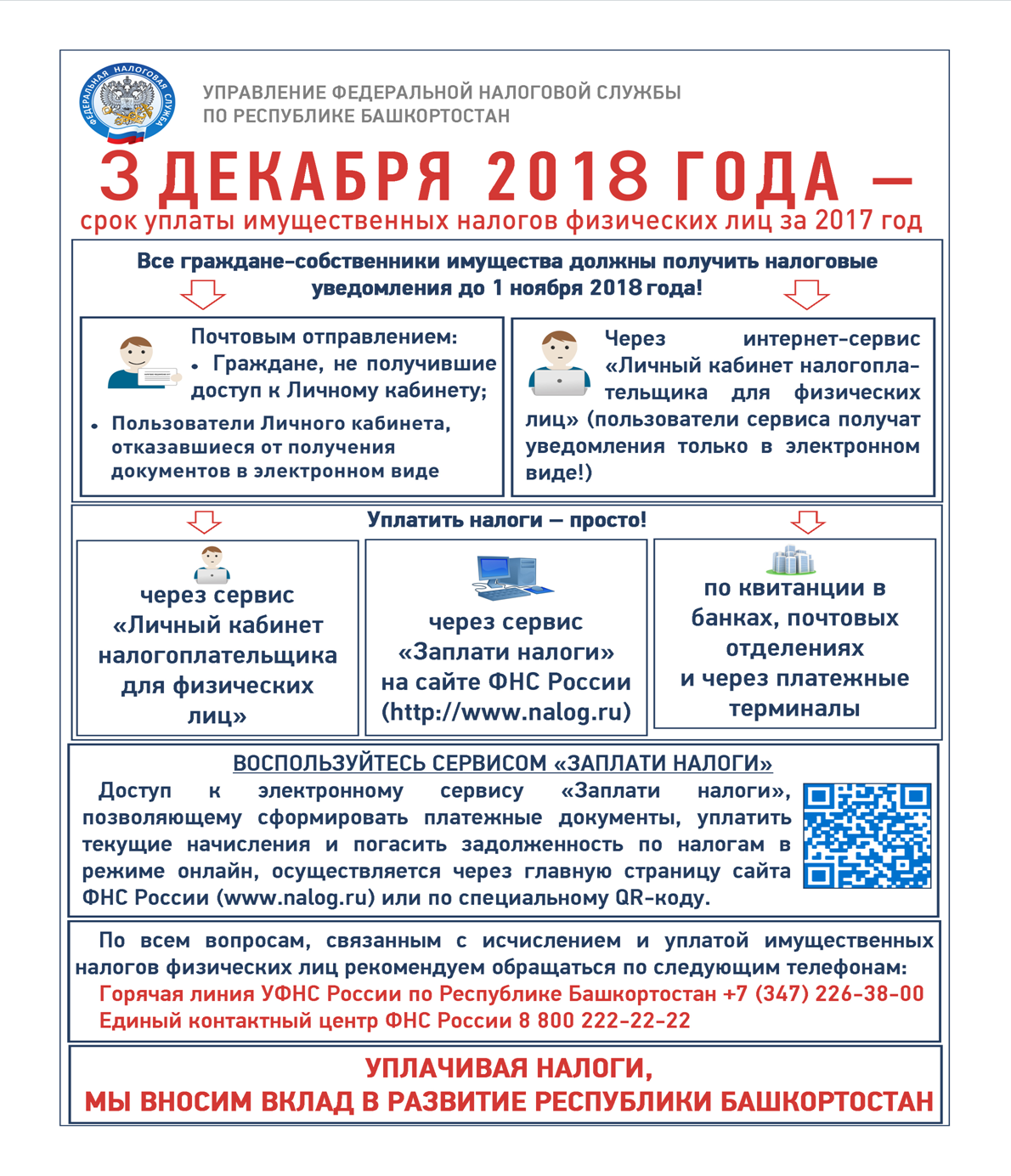 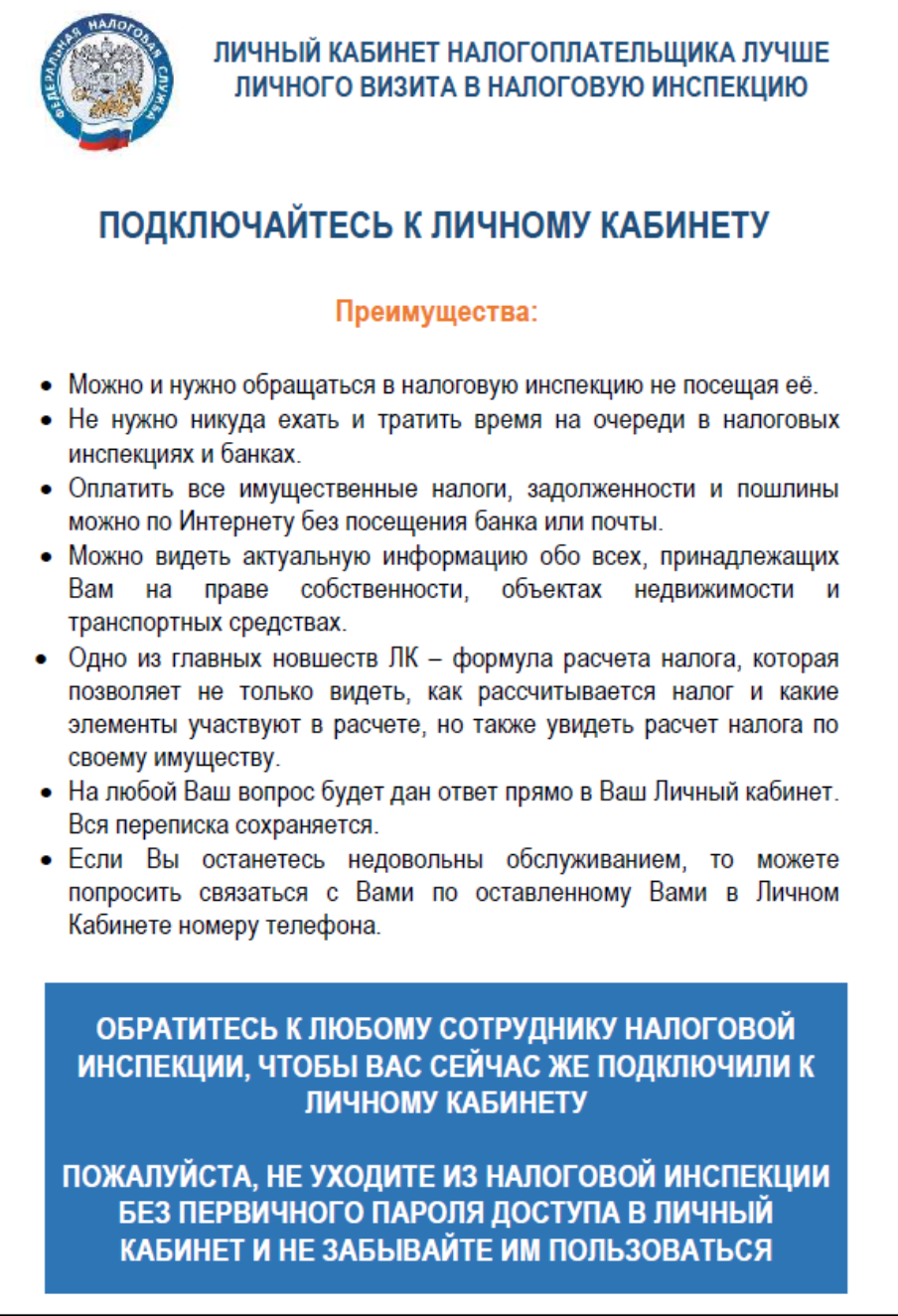 